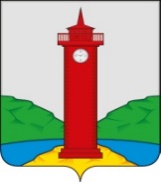        РОССИЙСКАЯ ФЕДЕРАЦИЯ
     САМАРСКАЯ ОБЛАСТЬ     МУНИЦИПАЛЬНЫЙ РАЙОН Волжский   СОБРАНИЕ ПРЕДСТАВИТЕЛЕЙ СЕЛЬСКОГО ПОСЕЛЕНИЯ         КУРУМОЧ        четвертого  созыва       РЕШЕНИЕ     «17» января 2023г.                                                                № 131/39О принятии имущества, подлежащего передаче из собственности муниципального района Волжский Самарской области в собственность сельского поселения Курумоч муниципального района Волжский Самарской области  	       Рассмотрев постановление  Администрации муниципального района Волжский Самарской области  от 23.12.2022 года № 4142  «О передаче имущества из собственности муниципального района Волжский Самарской области в собственность сельского поселения Курумоч муниципального района Волжский Самарской области», в соответствии  с Федеральным Законом от 06.10.2003 года № 131-ФЗ «Об общих принципах организации местного самоуправления в Российской Федерации», Уставом сельского поселения Курумоч муниципального района Волжский Самарской области, Собрание представителей  сельского поселения Курумоч муниципального района Волжский Самарской области  РЕШИЛО: Принять имущество из собственности муниципального района Волжский Самарской области в собственность сельского поселения Курумоч муниципального района Волжский Самарской области согласно приложения 1 к настоящему Решению.2. Опубликовать настоящее решение в ежемесячном информационном вестнике  «Вести сельского поселения Курумоч» и на официальном информационном сайте Администрации сельского поселения Курумоч http://sp-kurumoch.ru/ .3. Настоящее решение вступает в силу со дня его официального опубликования.Глава сельского поселения Курумочмуниципального района ВолжскийСамарской области                                    				И.В. ЕлизаровПредседатель Собрания представителейсельского поселения Курумочмуниципального района ВолжскийСамарской области                                    				 И.К. Каширин